Положениео проведении интерактивного   квеста «Интеллектуальное многоборье»для молодых педагогов г. ТомскаОбщие положения1.1. Настоящее Положение определяет цель, сроки и порядок проведения интерактивного   квеста «Интеллектуальное многоборье» (далее – Квест) в рамках муниципальной сети по методическому сопровождению молодых педагогов города Томска.1.2 Организацию и проведение Квеста осуществляют МАОУ лицей № 7 г. Томска, МАУ ИМЦ г. Томска.Цель 2.1. Цель: создание условий для проявления интеллектуально-творческого потенциала молодых специалистов общеобразовательных учреждений. Участники 3.1. К участию в Квесте приглашаются команды молодых педагогов общеобразовательных учреждений г. Томска, которые могут состоять из учителей разных предметных направлений.3.2. Состав команды 3-5 человек.3.3. От одной общеобразовательной организации может участвовать только одна команда.4. Сроки и место проведения 4.1. Квест состоится с 8 февраля по 22 февраля 2023 года.4.2. Форма проведения - дистанционная.5. Порядок проведения  5.1. Для участия в Квесте необходимо зарегистрироваться до 8 февраля 2023 года по ссылке https://clck.ru/33J8gW (QR – код 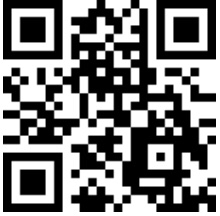 5.2. 	Вся информация по правилам, этапам проведения и итогам каждого этапа   размещается на сайте Квеста на платформе Padlet (QR – код 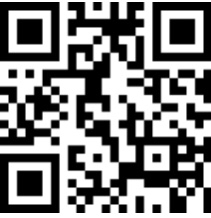 или по ссылке https://clck.ru/33J8gz5.3. Задания будут доступны к выполнению с 12ч. 09.02.2023г. до 12 ч. 16.02.2023 г.Ответы отправляются в соответствии с инструкцией к каждому заданию.5.4. Победителем Квеста становится команда, набравшая наибольшее количество баллов. В случае одинакового количества баллов учитывается время отправки ответов на задания. 5.5. Итоги публикуются на сайте Квеста и на сайте МАУ ИМЦ на странице «Клуб «Молодой специалист» в разделе «Итоги мероприятий» не позднее 22 февраля 2023 года.Координаторы: — Валиуллина Наталия Захаровна, заместитель директора по УМР МАОУ лицея № 7 г. Томска,  тел. 89138529758, e-mail: valiullinanz@yandex.ru. — Козлова Елена Геннадьевна, учитель информатики, наставник-консультант МАОУ лицея № 7 г. Томска, тел. 89138210201.